Российская Федерация                    Новгородская область Чудовский районАдминистрация Трегубовского сельского поселенияПОСТАНОВЛЕНИЕот  18.07.2017 г.   № 72д. ТрегубовоВ соответствии с пунктом 42 главы 5 Положения о бюджетном процессе в Трегубовском сельском поселении, утвержденного решением  Совета депутатов Трегубовского сельского поселения от 20.12.2013 г. № 176ПОСТАНОВЛЯЮ:1. Утвердить отчет об исполнении бюджета Трегубовского сельского поселения за I полугодие 2017 года согласно приложению.2. Направить отчет в Совет депутатов и контрольно-счетную комиссию Трегубовского сельского поселения.3. Обеспечить размещение утвержденного отчета об исполнении бюджета Трегубовского сельского поселения за I полугодие 2017 года в установленном порядке  в официальном бюллетене поселения «МИГ Трегубово» и на официальном сайте Администрации Трегубовского сельского поселения в сети «Интернет».     Глава  поселения                                                      С.Б.АлексеевПриложение к постановлению Администрации Трегубовского сельского поселенияот  18.07.2017 г. № 72ОТЧЕТ  ОБ  ИСПОЛНЕНИИ БЮДЖЕТАна 01 июля  2017 г.Администрация Трегубовского сельского поселенияДоходы бюджета2. Расходы бюджетаСПРАВКАО численности и заработной плате муниципальных служащих Администрации Трегубовского сельского поселения за 1 полугодие 2017 года._______________________Об утверждении отчета об исполнении бюджета Трегубовского сельского поселения  за I полугодие 2017 года  Наименование показателяКод доходапо бюджетной классификацииУтвержденные бюджетные назначенияИсполненоНеисполненные назначения13456Доходы бюджета - всегоX8 785 565,002 834 039,825 951 525,18в том числе:НАЛОГОВЫЕ И НЕНАЛОГОВЫЕ ДОХОДЫ000100000000000000004 557 700,001 610 269,822 947 430,18НАЛОГИ НА ПРИБЫЛЬ, ДОХОДЫ00010100000000000000245 000,00147 771,6197 228,39Налог на доходы физических лиц00010102000010000110245 000,00147 771,6197 228,39Налог на доходы физических лиц с доходов, источником которых является налоговый агент, за исключением доходов, в отношении которых исчисление и уплата налога осуществляются в соответствии со статьями 227, 227.1 и 228 Налогового кодекса Российской Федерации00010102010010000110245 000,00147 056,6197 943,39Налог на доходы физических лиц с доходов, полученных физическими лицами в соответствии со статьей 228 Налогового кодекса Российской Федерации000101020300100001100,00715,00-715,00НАЛОГИ НА ТОВАРЫ (РАБОТЫ, УСЛУГИ), РЕАЛИЗУЕМЫЕ НА ТЕРРИТОРИИ РОССИЙСКОЙ ФЕДЕРАЦИИ00010300000000000000552 700,00278 474,39274 225,61Акцизы по подакцизным товарам (продукции), производимым на территории Российской Федерации00010302000010000110552 700,00278 474,39274 225,61Доходы от уплаты акцизов на дизельное топливо, подлежащие распределению между бюджетами субъектов Российской Федерации и местными бюджетами с учетом установленных дифференцированных нормативов отчислений в местные бюджеты00010302230010000110188 700,00109 973,7878 726,22Доходы от уплаты акцизов на моторные масла для дизельных и (или) карбюраторных (инжекторных) двигателей, подлежащие распределению между бюджетами субъектов Российской Федерации и местными бюджетами с учетом установленных дифференцированных нормативов отчислений в местные бюджеты000103022400100001101 900,001 195,27704,73Доходы от уплаты акцизов на автомобильный бензин, подлежащие распределению между бюджетами субъектов Российской Федерации и местными бюджетами с учетом установленных дифференцированных нормативов отчислений в местные бюджеты00010302250010000110399 800,00189 611,82210 188,18Доходы от уплаты акцизов на прямогонный бензин, подлежащие распределению между бюджетами субъектов Российской Федерации и местными бюджетами с учетом установленных дифференцированных нормативов отчислений в местные бюджеты00010302260010000110-37 700,00-22 306,48-15 393,52НАЛОГИ НА СОВОКУПНЫЙ ДОХОД000105000000000000000,004,15-4,15Единый сельскохозяйственный налог000105030000100001100,004,15-4,15Единый сельскохозяйственный налог000105030100100001100,004,15-4,15НАЛОГИ НА ИМУЩЕСТВО000106000000000000003 410 000,00569 482,002 840 518,00Налог на имущество физических лиц00010601000000000110296 000,0036 752,98259 247,02Налог на имущество физических лиц, взимаемый по ставкам, применяемым к объектам налогообложения, расположенным в границах сельских поселений00010601030100000110296 000,0036 752,98259 247,02Земельный налог000106060000000001103 114 000,00532 729,022 581 270,98Земельный налог с организаций000106060300000001101 900 000,00342 160,051 557 839,95Земельный налог с организаций, обладающих земельным участком, расположенным в границах сельских поселений000106060331000001101 900 000,00342 160,051 557 839,95Земельный налог с физических лиц000106060400000001101 214 000,00190 568,971 023 431,03Земельный налог с физических лиц, обладающих земельным участком, расположенным в границах сельских поселений000106060431000001101 214 000,00190 568,971 023 431,03ГОСУДАРСТВЕННАЯ ПОШЛИНА0001080000000000000010 000,002 200,007 800,00Государственная пошлина за совершение нотариальных действий (за исключением действий, совершаемых консульскими учреждениями Российской Федерации)0001080400001000011010 000,002 200,007 800,00Государственная пошлина за совершение нотариальных действий должностными лицами органов местного самоуправления, уполномоченными в соответствии с законодательными актами Российской Федерации на совершение нотариальных действий0001080402001000011010 000,002 200,007 800,00ДОХОДЫ ОТ ИСПОЛЬЗОВАНИЯ ИМУЩЕСТВА, НАХОДЯЩЕГОСЯ В ГОСУДАРСТВЕННОЙ И МУНИЦИПАЛЬНОЙ СОБСТВЕННОСТИ00011100000000000000140 000,0080 837,4359 162,57Прочие доходы от использования имущества и прав, находящихся в государственной и муниципальной собственности (за исключением имущества бюджетных и автономных учреждений, а также имущества государственных и муниципальных унитарных предприятий, в том числе казенных)00011109000000000120140 000,0080 837,4359 162,57Прочие поступления от использования имущества, находящегося в государственной и муниципальной собственности (за исключением имущества бюджетных и автономных учреждений, а также имущества государственных и муниципальных унитарных предприятий, в том числе казенных)00011109040000000120140 000,0080 837,4359 162,57Прочие поступления от использования имущества, находящегося в собственности сельских поселений (за исключением имущества муниципальных бюджетных и автономных учреждений, а также имущества муниципальных унитарных предприятий, в том числе казенных)00011109045100000120140 000,0080 837,4359 162,57ДОХОДЫ ОТ ПРОДАЖИ МАТЕРИАЛЬНЫХ И НЕМАТЕРИАЛЬНЫХ АКТИВОВ00011400000000000000200 000,00531 500,24-331 500,24Доходы от реализации имущества, находящегося в государственной и муниципальной собственности (за исключением движимого имущества бюджетных и автономных учреждений, а также имущества государственных и муниципальных унитарных предприятий, в том числе казенных)00011402000000000000200 000,000,00200 000,00Доходы от реализации имущества, находящегося в собственности сельских поселений (за исключением движимого имущества муниципальных бюджетных и автономных учреждений, а также имущества муниципальных унитарных предприятий, в том числе казенных), в части реализации основных средств по указанному имуществу00011402050100000410200 000,000,00200 000,00Доходы от реализации иного имущества, находящегося в собственности сельских поселений (за исключением имущества муниципальных бюджетных и автономных учреждений, а также имущества муниципальных унитарных предприятий, в том числе казенных), в части реализации основных средств по указанному имуществу00011402053100000410200 000,000,00200 000,00Доходы от продажи земельных участков, находящихся в государственной и муниципальной собственности000114060000000004300,00531 500,24-531 500,24Доходы от продажи земельных участков, государственная собственность на которые разграничена (за исключением земельных участков бюджетных и автономных учреждений)000114060200000004300,00531 500,24-531 500,24Доходы от продажи земельных участков, находящихся в собственности сельских поселений (за исключением земельных участков муниципальных бюджетных и автономных учреждений)000114060251000004300,00531 500,24-531 500,24БЕЗВОЗМЕЗДНЫЕ ПОСТУПЛЕНИЯ000200000000000000004 227 865,001 223 770,003 004 095,00Дотации бюджетам сельских поселений   на        выравнивание бюджетной обеспеченности 000202150011000001512 617 300,001 102 120,001 515 180,00Прочие субсидии бюджетам сельских поселений000202299991000001511 353 415,000,001 353 415,00Субвенции бюджетам сельских поселений на выполнение передаваемых полномочий субъектов Российской Федерации00020230024100000151121 900,0059 600,0062 300,00Субвенции бюджетам сельских поселений на осуществление первичного воинского учета на территориях, где отсутствуют военные комиссариаты0002023511810000015172 550,0027 950,0044 600,00Межбюджетные трансферты, передаваемые бюджетам сельских поселений из бюджетов муниципальных районов на осуществление части полномочий по решению вопросов местного значения в соответствии с заключенными соглашениями0002024001410000015154 200,0025 600,0028 600,00Прочие межбюджетные трансферты, передаваемые бюджетам сельских поселений000202499991000001518 500,008 500,000,00Наименование показателяКод расходапо бюджетной классификацииУтвержденные бюджетные назначенияИсполненоНеисполненные назначения13456Расходы бюджета - всегоX10 172 965,003 116 819,537 056 145,47в том числе:Общегосударственные вопросы000010000000000000004 182 515,001 610 042,622 572 472,38Функционирование высшего должностного лица субъекта Российской Федерации и муниципального образования00001020000000000000578 600,00260 469,00318 131,00Финансовое обеспечение функций Главы Трегубовского сельского поселения00001020110520160000578 600,00260 469,00318 131,00Фонд оплаты труда и страховые взносы00001020110520160121409 800,00177 830,00231 970,00Иные выплаты персоналу, за исключением фонда оплаты труда0000102011052016012245 000,0040 100,004 900,00Взносы по обязательному социальному страхованиюна выплаты денежного содержания и иные выплаты работникам государственных (муниципальных) органов00001020110520160129123 800,0042 539,0081 261,00Функционирование Правительства Российской Федерации, высших исполнительных органов государственной власти субъектов РФ, местных администраций000010400000000000003 241 600,001 254 214,851 987 385,15Финансовое обеспечение функций аппарата Администрации Трегубовского сельского поселения000010401105201700003 110 400,001 206 443,101 903 956,90Фонд оплаты труда и страховые взносы000010401105201701211 551 800,00601 007,49950 792,51Иные выплаты персоналу, за исключением фонда оплаты труда00001040110520170122130 100,000,00130 100,00Взносы по обязательному социальному страхованиюна выплаты денежного содержания и иные выплаты работникам государственных (муниципальных) органов00001040110520170129483 100,00166 991,00316 109,00Закупка товаров, работ, услуг в сфере информационно-коммуникационных технологий00001040110520170242100 000,0085 892,0014 108,00Прочая закупка товаров, работ и услуг для государственных нужд00001040110520170244795 400,00339 387,50456 012,50Уплата налога на имущество организаций и земельного налога0000104011052017085120 000,003 461,0016 539,00Уплата прочих налогов, сборов и иных платежей0000104011052017085220 000,002 992,0017 008,00Уплата иных платежей0000104011052017085310 000,006 712,113 287,89Осуществление отдельных переданных полномочий по решению вопроса местного значения по формированию архивных фондов в соответствии с заключенными соглашениями000010412000000440006 200,000,006 200,00Фонд оплаты труда и страховые взносы000010412000000441214 600,000,004 600,00Взносы по обязательному социальному страхованиюна выплаты денежного содержания и иные выплаты работникам государственных (муниципальных) органов000010412000000441291 400,000,001 400,00Прочая закупка товаров, работ и услуг для государственных нужд00001041200000044244200,000,00200,00Осуществление отдельных переданных полномочий по решению вопроса местного значения по организации нецентрализованного холодного водоснабжения на территории Трегубовского сельского поселения000010412000000450003 100,000,003 100,00Фонд оплаты труда и страховые взносы000010412000000451212 400,000,002 400,00Взносы по обязательному социальному страхованиюна выплаты денежного содержания и иные выплаты работникам государственных (муниципальных) органов00001041200000045129700,000,00700,00Возмещение затрат по содержанию штатных единиц, осуществляющих  переданные отдельные государственные  полномочия области по организации деятельности по сбору (в том числе по раздельному сбору), транспортированию, обработке, утилизации, обезвреживанию, и захоронению  твёрдых коммунальных отходов00001041200070280000121 400,0047 771,7573 628,25Фонд оплаты труда и страховые взносы0000104120007028012180 860,0033 691,7547 168,25Взносы по обязательному социальному страхованиюна выплаты денежного содержания и иные выплаты работникам государственных (муниципальных) органов0000104120007028012924 420,0010 180,0014 240,00Прочая закупка товаров, работ и услуг для государственных нужд0000104120007028024416 120,003 900,0012 220,00Осуществление отдельных государственных полномочий по определению перечня должностных лиц, уполномоченных составлять протоколы об административных правонарушениях, предусмотренных соответствующими статьями областного законодательства00001041200070650000500,000,00500,00Прочая закупка товаров, работ и услуг для государственных нужд00001041200070650244500,000,00500,00Обеспечение деятельности финансовых, налоговых и таможенных органов и органов финансового (финансово-бюджетного) надзора00001060000000000000102 400,0076 750,0025 650,00Межбюджетные трансферты на осуществление переданных полномочий по внешнему финансовому контролю00001061200020190000102 400,0076 750,0025 650,00Иные межбюджетные трансферты00001061200020190540102 400,0076 750,0025 650,00Резервные фонды0000111000000000000010 000,000,0010 000,00Финансовое обеспечение непредвиденных расходов, в том числе на проведение аварийно-восстановительных работ и иных мероприятий, связанных с ликвидацией последствий стихийных бедствий и других чрезвычайных ситуаций0000111010002015000010 000,000,0010 000,00Резервные средства0000111010002015087010 000,000,0010 000,00Другие общегосударственные вопросы00001130000000000000249 915,0018 608,77231 306,23Финансовое обеспечение мероприятий по реализации полномочия «Владение, пользование и распоряжение имуществом, находящимся в муниципальной собственности поселения»00001130100120010000186 000,0010 108,77175 891,23Прочая закупка товаров, работ и услуг для государственных нужд00001130100120010244186 000,0010 108,77175 891,23Финансовое обеспечение мероприятий по реализации проектов местных инициатив граждан в решении  вопросов местного значения за счет средств областного бюджета, включая софинансирование из бюджета поселения000011301007S209000045 415,000,0045 415,00Прочая закупка товаров, работ и услуг для государственных нужд000011301007S209024445 415,000,0045 415,00Финансовое обеспечение мероприятий по организации профессионального образования и дополнительного профессионального образования выборных должностных лиц, служащих и муниципальных служащих0000113011052026000010 000,000,0010 000,00Прочая закупка товаров, работ и услуг для государственных нужд0000113011052026024410 000,000,0010 000,00Финансовое обеспечение мероприятий по организации дополнительного профессионального образования и участия в семинарах служащих, муниципальных служащих Новгородской области, работников муниципальных учреждений в сфере повышения эффективности бюджетных расходов000011301105713600008 500,008 500,000,00Прочая закупка товаров, работ и услуг для государственных нужд000011301105713602448 500,008 500,000,00Национальная оборона0000200000000000000072 550,0027 903,3044 646,70Мобилизационная и вневойсковая подготовка0000203000000000000072 550,0027 903,3044 646,70Осуществление первичного воинского учета на территориях, где отсутствуют военные комиссариаты0000203120005118000072 550,0027 903,3044 646,70Фонд оплаты труда и страховые взносы0000203120005118012155 730,0021 424,3034 305,70Взносы по обязательному социальному страхованиюна выплаты денежного содержания и иные выплаты работникам государственных (муниципальных) органов0000203120005118012916 820,006 479,0010 341,00Национальная безопасность и правоохранительная деятельность0000300000000000000031 000,0012 800,0018 200,00Обеспечение пожарной безопасности0000310000000000000031 000,0012 800,0018 200,00Проведение мероприятий по обеспечению первичных мер пожарной безопасности в границах населенных пунктов поселения0000310010002003000031 000,0012 800,0018 200,00Прочая закупка товаров, работ и услуг для государственных нужд0000310010002003024431 000,0012 800,0018 200,00Национальная экономика000040000000000000002 793 200,00287 303,502 505 896,50Дорожное хозяйство (дорожные фонды)000040900000000000002 676 500,00287 303,502 389 196,50Финансовое обеспечение мероприятий по содержанию автомобильных дорог общего пользования местного значения000040901002200400001 273 500,00267 303,501 006 196,50Прочая закупка товаров, работ и услуг для государственных нужд000040901002200402441 273 500,00267 303,501 006 196,50Финансовое обеспечение мероприятий по ремонту автомобильных дорог общего пользования местного значения0000409010022005000020 000,0020 000,000,00Прочая закупка товаров, работ и услуг для государственных нужд0000409010022005024420 000,0020 000,000,00Софинансирование расходов по реализации правовых актов Правительства Новгородской области по вопросам формирования муниципальных дорожных фондов0000409010022022000070 000,000,0070 000,00Прочая закупка товаров, работ и услуг для государственных нужд0000409010022022024470 000,000,0070 000,00Расходы на формирование муниципального дорожного фонда поселения за счет средств дорожного фонда Новгородской области000040901002715200001 313 000,000,001 313 000,00Прочая закупка товаров, работ и услуг для государственных нужд000040901002715202441 313 000,000,001 313 000,00Другие вопросы в области национальной экономики00004120000000000000116 700,000,00116 700,00Финансовое обеспечение мероприятий по проведению топографо-геодезических, картографических и землеустроительных работ и услуг по разработке нормативных правовых актов территориального планирования00004120100020210000116 700,000,00116 700,00Прочая закупка товаров, работ и услуг для государственных нужд00004120100020210244116 700,000,00116 700,00Жилищно-коммунальное хозяйство000050000000000000002 953 100,001 110 051,451 843 048,55Жилищное хозяйство00005010000000000000100 000,000,00100 000,00Финансовое обеспечение прочих мероприятий по непрограммным направлениям деятельности00005011200099990000100 000,000,00100 000,00Прочая закупка товаров, работ и услуг для государственных нужд00005011200099990244100 000,000,00100 000,00Коммунальное хозяйство0000502000000000000044 900,003 457,4041 442,60Осуществление отдельных переданных полномочий по решению вопроса местного значения по организации нецентрализованного холодного водоснабжения на территории Трегубовского сельского поселения0000502120000004500044 900,003 457,4041 442,60Прочая закупка товаров, работ и услуг для государственных нужд0000502120000004524444 900,003 457,4041 442,60Благоустройство000050300000000000002 808 200,001 106 594,051 701 605,95Финансовое обеспечение мероприятий по энергосбережению0000503010032007000050 000,004 000,0046 000,00Прочая закупка товаров, работ и услуг для государственных нужд0000503010032007024450 000,004 000,0046 000,00Финансовое обеспечение мероприятий по организации уличного освещения000050301003200800002 050 000,00897 588,361 152 411,64Прочая закупка товаров, работ и услуг для государственных нужд000050301003200802442 050 000,00897 588,361 152 411,64Финансовое обеспечение мероприятий по организации сбора и вывоза ТБО с территории поселения00005030100420090000200 000,0058 929,70141 070,30Прочая закупка товаров, работ и услуг для государственных нужд00005030100420090244200 000,0058 929,70141 070,30Проведение мероприятий по благоустройству территории, обустройству и содержанию мест массового отдыха в поселении00005030100420100000508 200,00146 075,99362 124,01Прочая закупка товаров, работ и услуг для государственных нужд00005030100420100244508 200,00146 075,99362 124,01Образование000070000000000000005 000,000,005 000,00Молодежная политика000070700000000000005 000,000,005 000,00Финансовое обеспечение мероприятий по работе с детьми и молодежью в поселении000070701000201100005 000,000,005 000,00Прочая закупка товаров, работ и услуг для государственных нужд000070701000201102445 000,000,005 000,00Культура, кинематография0000800000000000000048 900,0032 415,0016 485,00Другие вопросы в области культуры, кинематографии0000804000000000000048 900,0032 415,0016 485,00Финансовое обеспечение мероприятий по увековечению памяти погибших при защите Отечества в годы Великой Отечественной войны0000804010002012000018 900,0018 815,0085,00Прочая закупка товаров, работ и услуг для государственных нужд0000804010002012024418 900,0018 815,0085,00Финансовое обеспечение культурно - массовых, культурно - зрелищных и выставочных мероприятий0000804010002013000030 000,0013 600,0016 400,00Прочая закупка товаров, работ и услуг для государственных нужд0000804010002013024430 000,0013 600,0016 400,00Социальная политика0001000000000000000072 700,0036 303,6636 396,34Пенсионное обеспечение0001001000000000000072 700,0036 303,6636 396,34Финансовое обеспечение прочих мероприятий по непрограммным направлениям деятельности0001001120009999000072 700,0036 303,6636 396,34Иные пенсии, социальные доплаты к пенсиям0001001120009999031272 700,0036 303,6636 396,34Физическая культура и спорт000110000000000000009 000,000,009 000,00Физическая культура000110100000000000009 000,000,009 000,00Финансовое обеспечение физкультурно-оздоровительных и спортивных мероприятий поселения000110101000201400009 000,000,009 000,00Прочая закупка товаров, работ и услуг для государственных нужд000110101000201402449 000,000,009 000,00Средства массовой информации000120000000000000005 000,000,005 000,00Периодическая печать и издательства000120200000000000005 000,000,005 000,00Финансовое обеспечение мероприятий по опубликованию нормативных правовых актов и прочих материалов органов местного самоуправления в периодических изданиях000120201000200200005 000,000,005 000,00Прочая закупка товаров, работ и услуг для государственных нужд000120201000200202445 000,000,005 000,00Результат исполнения бюджета (дефицит/профицит)X-1 387 400,00-282 779,71XЧисленность муниципальных служащих, чел.Фонд заработной платы,тыс. руб.3444,6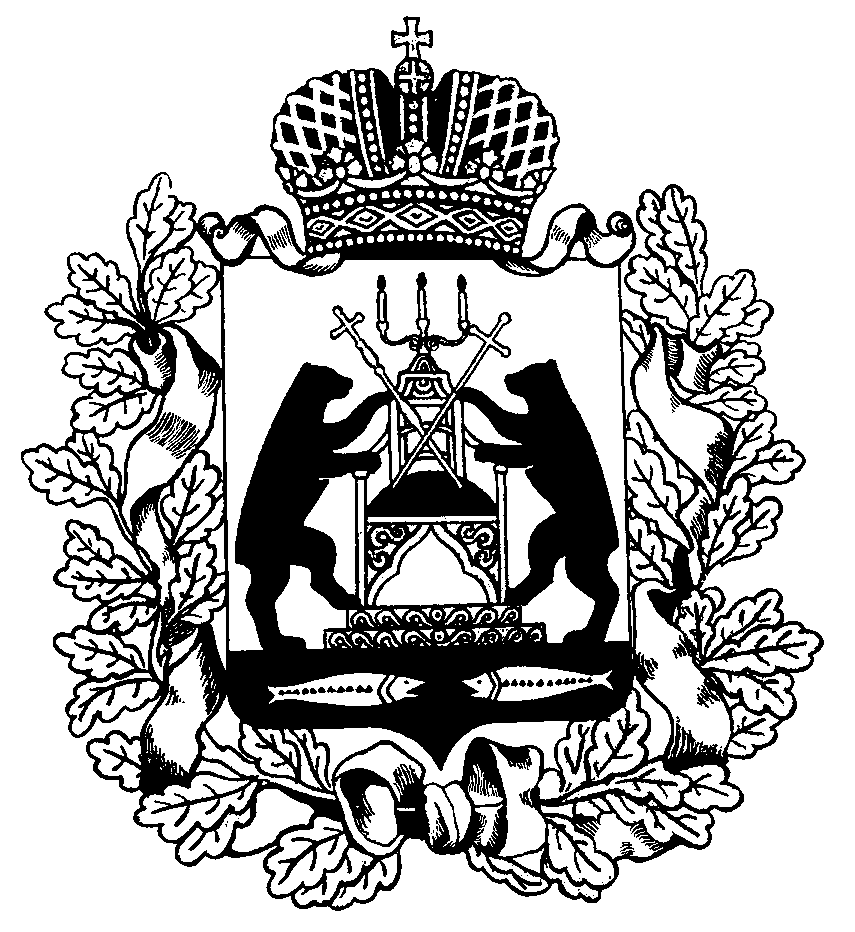 